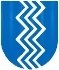 Sist revidert: 07.11.2023Pedagogisk rapportPedagogisk rapport for grunnskule etter kartlegging og utprøving av tiltak.Fyll inn det som er relevant for eleven.Pedagogisk rapportPedagogisk rapport for grunnskule etter kartlegging og utprøving av tiltak.Fyll inn det som er relevant for eleven.NamnFødselsdatoSkuleKlassetrinnMorsmål/andre språk i heimenButid i NoregNår var syn/høyrsle sist sjekka? Resultat?Kjent eleven kor lenge (månader/år)Fleirspråklege elevarFleirspråklege elevarKor lenge har eleven budd i Norge og kor lenge har eleven snakka norsk?Har eleven enkeltvedtak, jf. Opplæringslova § 2-8?Beskriv opplæringa (sno).Talet på timar i veka, samordning av planane for trinnet, materiell. Korleis meistrar eleven dette faget?Får eleven opplæring av morsmålslærar?Rapporten er utarbeida avRapporten er utarbeida avRapporten er utarbeida avKontaktlærar/pedagogDato: Sign.RektorDato: Sign.Føresette er gjort kjent med innhaldet (dato): Føresette er gjort kjent med innhaldet (dato): Føresette er gjort kjent med innhaldet (dato): Elev (over 15 år) er gjort kjent med innhaldet (dato):Elev (over 15 år) er gjort kjent med innhaldet (dato):Elev (over 15 år) er gjort kjent med innhaldet (dato):Eleven sitt perspektiv Eleven si vurdering av eigen situasjon. Det skal leggast til rette for at eleven frå fylte 7 år har ei moglegheit til å uttale seg i saka og seie si meining. Frå eleven er fylt 12 år skal det leggast stor vekt på eleven si meining, sjå barnelova § 31. Barns rett til å gi uttrykk for meininga si kjem og fram av barnekonvensjonens artikkel 12. Svar på det som er relevant i samtale med eleven.Eleven sitt perspektiv Eleven si vurdering av eigen situasjon. Det skal leggast til rette for at eleven frå fylte 7 år har ei moglegheit til å uttale seg i saka og seie si meining. Frå eleven er fylt 12 år skal det leggast stor vekt på eleven si meining, sjå barnelova § 31. Barns rett til å gi uttrykk for meininga si kjem og fram av barnekonvensjonens artikkel 12. Svar på det som er relevant i samtale med eleven.Trivsel Hjelpesetningar:-Kva likar du best med friminutta og timane? Og kva likar du minst?-Kjenner du deg trygg på skulen? Viss nei, fortel meir -Har du vaksne og elevar på skulen som du likar å vera ilag med og er trygg på? -Kva meiner du skal til for å auka trivselen din?Fag og læring  Hjelpesetningar:-Er det fag du likar godt, eller er det fag du synest er vanskelege? -Kva meistrar du bra i læringsarbeidet, og kva kan vera vanskeleg? -Korleis lærer du best? (organisering/rom, relasjonar, læringsstrategiar og læringsstøtte)-Korleis likar du å få hjelp, og korleis bør hjelpa bli gitt?SpråkSpråkEr det utfordringar knytt til språk? Beskriv. (Korleis er eleven sine dugleikar til å forstå og uttrykke seg språkleg?)Sosial læring og utviklingSosial læring og utviklingBeskriv eleven sine styrkar og meistringsområde knytt til sosial læring og utvikling.Dersom det er utfordringar knytt til sosial læring og utvikling, beskriv her. Har det vore gjennomført relasjonskartlegging og/eller sosiogram? Viss ja, legg ved vurdering av resultat for denne eleven.Gjennomførte tiltak. Beskriv effekt og varigheit av tiltaka.Har eleven hatt høgt fråvær? Kva har dette eventuelt vore grunngitt i? Motoriske dugleikarMotoriske dugleikarEr det utfordringar knytt til motoriske dugleikar? Beskriv. Arbeidet på skulen med eleven innafor ordinær opplæringEtter opplæringslova §11-2 er skulen lovpålagt til å setje i verk eigne tiltak og evaluere utbyte av desse jf. §11-1 og §11-3, før det vert vurdert om eleven har rett på vedtak om individuelt tilrettelagt opplæring og krav om sakkunnig vurdering. Desse tiltaka og skulen si vurdering av effekten av tiltaka skal beskrivast her.Arbeidet på skulen med eleven innafor ordinær opplæringEtter opplæringslova §11-2 er skulen lovpålagt til å setje i verk eigne tiltak og evaluere utbyte av desse jf. §11-1 og §11-3, før det vert vurdert om eleven har rett på vedtak om individuelt tilrettelagt opplæring og krav om sakkunnig vurdering. Desse tiltaka og skulen si vurdering av effekten av tiltaka skal beskrivast her.Har eleven vore drøfta med PPT (skulekontakt)? Beskriv skulen sine føresetnader for tilpassa opplæring for denne eleven. (Ressursar innafor det ordinære handlingsrommet.)Klassestorleik, ressursar inne i klassen/på trinnet, grupper?Beskriv styrker og utfordringar knytt til punkta under;Læringsmiljø (fagleg og psykososialt)KlasseleiingReglar og rutinarElevmedverknadVurdering Beskriv relasjonen mellom lærar(ar) og elevBeskriv korleis eleven er inkludert i opplæringsmiljøet, både fagleg og sosialtOpplever lærar(ar) at eleven er trygg i opplæringsmiljøet sitt, fagleg og sosialt?Beskriv samarbeidet skule-heimKva tiltak har vore gjennomført? Beskriv gjennomføring og resultat/effekt av tiltaka (jf. BTI nivå 0-1).Har eleven motteke intensiv opplæring i lesing, skriving eller rekning? Dersom ja, beskriv kva og omfang av det som er gjort og effekten av den intensive opplæringa.
ArbeidsmåtarArbeidsmåtarBeskriv eleven generelt i høve arbeidsmåtar/strategiar og kapasitet ut frå følgande:Merksemd, uthald, planlegging, forståing og gjennomføring av oppgåver.Kva for læringsstrategiar nyttar eleven?Korleis er eleven sine rutinar for heimearbeid?NorskNorskNorskKartlegging og testing (beskriv det som er gjennomført) Kartlegging og testing (beskriv det som er gjennomført) Kartlegging og testing (beskriv det som er gjennomført) Døme på test/kartleggingsmaterialeKva er resultata og kva indikerer dei, samt pedagog si vurdering av resultata. (Vurderinga kan t.d sjåast i lys av klasseresultat, over eller under eit gjennomsnitt, kritisk grense, og liknande.)Kva er resultata og kva indikerer dei, samt pedagog si vurdering av resultata. (Vurderinga kan t.d sjåast i lys av klasseresultat, over eller under eit gjennomsnitt, kritisk grense, og liknande.)Nasjonale prøvar, Udirs lesekartlegging, Språk 6-16, Carlsten, S-40, Lesesenteret sin stavetest, ordkjedetesten, Logos, 20 spørsmål om språk, grunnleggende begrepstest, eventuelle andre kartleggingarEleven sine dugleikar i norsk knytt opp mot LK-20Eleven sine dugleikar i norsk knytt opp mot LK-20Eleven sine dugleikar i norsk knytt opp mot LK-20Beskriv eleven sin motivasjon, interesser og lærelyst i norsk.Beskriv eleven sine styrker og meistringsområder knytt til norskfaget.Beskriv eleven sin motivasjon, interesser og lærelyst i norsk.Beskriv eleven sine styrker og meistringsområder knytt til norskfaget.Beskriv eleven sine grunnleggjande dugleikar i faget (munnlege ferdigheiter, å kunne skriva, å kunne lesa, digitale ferdigheiter)Beskriv eleven sine grunnleggjande dugleikar i faget (munnlege ferdigheiter, å kunne skriva, å kunne lesa, digitale ferdigheiter)Beskriv gjennomførte tilretteleggingstiltak; organisering (to-lærar, miljøstøtte, kurs, gruppeinndeling), fagleg tilpassing (arbeidsmetodar, læremiddel, mengd, tempo, nivå) og effekt av tiltak.Beskriv gjennomførte tilretteleggingstiltak; organisering (to-lærar, miljøstøtte, kurs, gruppeinndeling), fagleg tilpassing (arbeidsmetodar, læremiddel, mengd, tempo, nivå) og effekt av tiltak.Har eleven, eventuelt med støtte, tilfredsstillande utbyte av opplæringa etter LK-20 for sitt trinn i norsk?Har eleven heilt, delvis eller ikkje utbyte? Ved ytterlegare tilpassingar, vil eleven då kunne følgje ordinær opplæring? Viss nei, kva i grunnleggjande dugleikar, kjerneelement og relevante kompetansemål har eleven ikkje tilfredsstillande utbyte i?I kva grad når eleven kompetansemåla for gjeldande trinn?Har eleven, eventuelt med støtte, tilfredsstillande utbyte av opplæringa etter LK-20 for sitt trinn i norsk?Har eleven heilt, delvis eller ikkje utbyte? Ved ytterlegare tilpassingar, vil eleven då kunne følgje ordinær opplæring? Viss nei, kva i grunnleggjande dugleikar, kjerneelement og relevante kompetansemål har eleven ikkje tilfredsstillande utbyte i?I kva grad når eleven kompetansemåla for gjeldande trinn?MatematikkMatematikkMatematikkKartlegging og testing (beskriv det som er gjennomført)Kartlegging og testing (beskriv det som er gjennomført)Kartlegging og testing (beskriv det som er gjennomført)Døme på test/kartleggingsmaterialeKva er resultata og kva indikerer dei, samt pedagog si vurdering av resultata. (Vurderinga kan t.d sjåast i lys av klasseresultat, over eller under eit gjennomsnitt, kritisk grense, og liknande.)Kva er resultata og kva indikerer dei, samt pedagog si vurdering av resultata. (Vurderinga kan t.d sjåast i lys av klasseresultat, over eller under eit gjennomsnitt, kritisk grense, og liknande.)Nasjonale prøvar, Alle teller, Matematikksirkelen, reknefaktaprøven, strategikartlegging, dynamisk kartleggingsprøve, eventuelt andre kartleggingar Eleven sine dugleikar knytt opp mot LK-20Eleven sine dugleikar knytt opp mot LK-20Eleven sine dugleikar knytt opp mot LK-20Beskriv eleven sin motivasjon, interesser og lærelyst i matematikk.Beskriv eleven sine styrker og meistringsområder knytt til matematikkfaget.Beskriv eleven sin motivasjon, interesser og lærelyst i matematikk.Beskriv eleven sine styrker og meistringsområder knytt til matematikkfaget.Beskriv eleven sine grunnleggjande dugleikar i faget (munnlege ferdigheiter, å kunne skriva, å kunne lesa, digitale ferdigheiter og å kunne rekna)Beskriv eleven sine grunnleggjande dugleikar i faget (munnlege ferdigheiter, å kunne skriva, å kunne lesa, digitale ferdigheiter og å kunne rekna)Beskriv gjennomførte tilretteleggingstiltak i matematikk; organisering (to-lærar, miljøstøtte, kurs, gruppeinndeling), fagleg tilpassing (arbeidsmetodar, læremiddel, mengd, tempo, nivå) og effekt av tiltak.Beskriv gjennomførte tilretteleggingstiltak i matematikk; organisering (to-lærar, miljøstøtte, kurs, gruppeinndeling), fagleg tilpassing (arbeidsmetodar, læremiddel, mengd, tempo, nivå) og effekt av tiltak.Har eleven, eventuelt med støtte, tilfredsstillande utbyte av opplæringa etter LK-20 for sitt trinn i matte? Har eleven heilt, delvis eller ikkje utbyte? Ved ytterlegare tilpassingar, vil eleven då kunne følgje ordinær opplæring? Viss nei, kva i grunnleggjande dugleikar, kjerneelement og relevante kompetansemål har eleven ikkje tilfredsstillande utbyte i?I kva grad når eleven kompetansemåla for gjeldande trinn?Har eleven, eventuelt med støtte, tilfredsstillande utbyte av opplæringa etter LK-20 for sitt trinn i matte? Har eleven heilt, delvis eller ikkje utbyte? Ved ytterlegare tilpassingar, vil eleven då kunne følgje ordinær opplæring? Viss nei, kva i grunnleggjande dugleikar, kjerneelement og relevante kompetansemål har eleven ikkje tilfredsstillande utbyte i?I kva grad når eleven kompetansemåla for gjeldande trinn?EngelskEngelskKartlegging (beskriv det som er gjennomført)Kartlegging (beskriv det som er gjennomført)Døme på test/kartleggingsmaterialeKva er resultata og kva indikerer dei, samt pedagog si vurdering av resultata. (Vurderinga kan t.d sjåast i lys av klasseresultat, over eller under eit gjennomsnitt, kritisk grense, og liknande.)Nasjonale prøvar, eventuelt andre kartleggingarEleven sine dugleikar knytt opp mot LK-20Eleven sine dugleikar knytt opp mot LK-20Beskriv eleven sin motivasjon, interesser og lærelyst i engelsk.Beskriv eleven sine styrker og meistringsområder knytt til engelskfaget.Beskriv eleven sine grunnleggjande dugleikar i faget (munnlege ferdigheiter, å kunne skriva, å kunne lesa, digitale ferdigheiter)Beskriv gjennomførte tilretteleggingstiltak i engelsk; organisering (to-lærar, miljøstøtte, kurs, gruppeinndeling), fagleg tilpassing (arbeidsmetodar, læremiddel, mengd, tempo, nivå) og effekt av tiltakHar eleven, eventuelt med støtte, tilfredsstillande utbyte av opplæringa etter LK-20 for sitt trinn i engelsk? Har eleven heilt, delvis eller ikkje utbyte? Ved ytterlegare tilpassingar, vil eleven då kunne følgje ordinær opplæring? Viss nei, kva i grunnleggjande dugleikar, kjerneelement og relevante kompetansemål har eleven ikkje tilfredsstillande utbyte i?I kva grad når eleven kompetansemåla for gjeldande trinn?Kunnskapsfag (naturfag, samfunnsfag, KRLE)Kunnskapsfag (naturfag, samfunnsfag, KRLE)Beskriv eleven sin motivasjon, interesser og lærelyst i kunnskapsfaga.Beskriv eleven sine styrker og meistringsområder knytt til faga.Korleis er eleven si forståing av fagomgrep?Beskriv tilretteleggingstiltak i kunnskapsfag; organisering, materiell, læringsstrategi, effekt av tiltak og kor lenge tiltaket er prøvd?Har eleven, eventuelt med støtte, tilfredsstillande utbyte av opplæringa etter LK-20 for sitt trinn i kunnskapsfaga? Har eleven heilt, delvis eller ikkje utbyte? Ved ytterlegare tilpassingar, vil eleven då kunne følgje ordinær opplæring? Viss nei, kva i grunnleggjande dugleikar, kjerneelement og relevante kompetansemål har eleven ikkje tilfredsstillande utbyte i?I kva grad når eleven kompetansemåla for gjeldande trinn?Praktisk/estetiske fagPraktisk/estetiske fagBeskriv eleven sin motivasjon, interesser og lærelyst i praktisk/estetiske fag.Beskriv eleven sine styrker og meistringsområder knytt til faga.Beskriv tilretteleggingstiltak i estetiske fag; organisering, materiell, læringsstrategi, effekt av tiltak og kor lenge tiltaket er prøvd. Har eleven, eventuelt med støtte, tilfredsstillande utbyte av opplæringa etter LK-20 for sitt trinn i praktisk/estetiske fag? Har eleven heilt, delvis eller ikkje utbyte? Ved ytterlegare tilpassingar, vil eleven då kunne følgje ordinær opplæring? Viss nei, kva i grunnleggjande dugleikar, kjerneelement og relevante kompetansemål har eleven ikkje tilfredsstillande utbyte i?I kva grad når eleven kompetansemåla for gjeldande trinn?